EPPO Datasheet: Cephalcia lariciphilaLast updated: 2023-10-27IDENTITYNotes on taxonomy and nomenclatureCephalcia lariciphila is an insect of the order Hymenoptera from the family Pamphiliidae. Its taxonomic position has been reviewed by Shinohara (1997), together with other species of the same family feeding on larch across Europe and Asia. Shinohara (1997) described two subspecies within the nominal species C. lariciphila (Wachtl, 1898), named C. lariciphila lariciphila (Wachtl, 1898) and C. lariciphila japonica (Shinohara, 1997).HOSTSThis insect attacks Larix spp., e.g. L. decidua and L. leptolepis. Interspecific hybrids are also attacked.Host list: Larix decidua, Larix gmelinii var. principis-ruprechtii, Larix kaempferi, Larix sibirica, Larix x eurolepisGEOGRAPHICAL DISTRIBUTIONCephalcia lariciphila likely had its original distribution confined to the Alps and Siberia, but it has since expanded its range to encompass the entire Palearctic region wherever larch is cultivated. Outside Europe, C. lariciphila is known from Japan, Eastern and Western Siberia.
EPPO Region: Austria, Belgium, Czech Republic, Denmark, France (mainland), Germany, Italy (mainland), Netherlands, Poland, Russia (Central Russia, Eastern Siberia, Far East, Northern Russia, Western Siberia), Slovenia, Sweden, Switzerland, United Kingdom (England, Scotland, Wales)
Asia: China (Beijing, Hebei, Heilongjiang, Jilin, Neimenggu, Shanxi), Japan (Hokkaido, Honshu)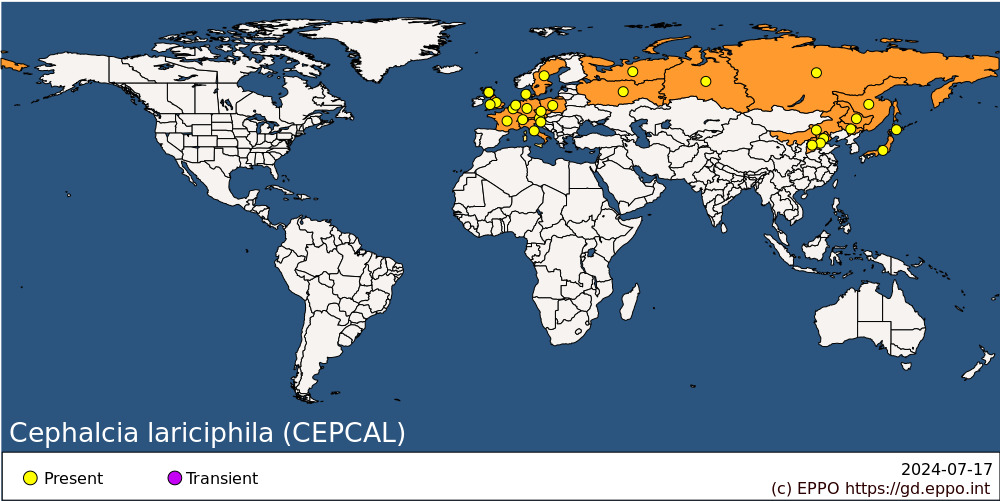 
BIOLOGYDuring the last outbreak in Central Europe, adults flew from mid-April to mid-May (Holuša & Kuras, 2010). Females are relatively passive after emerging from the soil and attract males by releasing a pheromone (Borden et al., 1978). The males live approximately 10 days, females for slightly longer. Adults can typically be found for a total of about 20 (–30) days (Holuša & Kuras, 2010). Eggs are deposited singly on needles on short shoots (brachyblasts). Females lay 30–40 eggs (Röhrig, 1953; Holuša, 2011).Larvae spin a silk tube at the bases of the short shoots and remain in the web while consuming the needles. The first larvae appear in mid-May and the last ones at the beginning of June (although in other local outbreaks feeding was observed until July). The larval development lasts for about 20 days. When full-grown larvae drop or descend on silk and burrow to where the leaf litter meets the underlying soil. They remain free without a cocoon 5-20 cm below the surface (Röhrig, 1953; Holuša, 2011).C. lariciphila overwinters as a prepupa and pupates in early spring. Pupation precedes adult emergence by about 2 weeks. Larvae may however remain in the soil for up to four winters before they pupate (Röhrig, 1953; Pschorn-Walcher, 1982). The adults of a single generation can therefore emerge over three or four different years (Luitjes & Minderman, 1959). The portion of individuals with prolonged diapause varies considerably, from 18 to 50% (Luitjes & Minderman, 1959; Billany & Brown, 1980; Pschorn-Walcher, 1982; Holuša, 2011).The known outbreaks in the Czech Republic (Holuša, 2011), Germany (Rohrig, 1953), the Netherlands (Luitjies & Minderman, 1959), and the United Kingdom (Billany & Brown, 1980) involved only larch plantations at low elevations. They usually lasted up to five years (Billany & Brown, 1980; Pschorn-Walcher, 1982; Ozaki et al., 2004; Holuša, 2011). Outbreaks were relatively short-lived, due to the fact that only a small proportion of the population remains in prolonged diapause. During the last outbreak in Central Europe in the 2000s, the proportion of individuals with prolonged diapause was 5-20% (Holuša, 2011). During outbreaks, 50-650 prepupae/m2 of soil were found (Pschorn-Walcher, 1982; Holuša, 2011).DETECTION AND IDENTIFICATIONSymptomsC. lariciphila cuts the needle at the base and pulls it into the silk tube where it is eaten. This contrasts with all other sawfly larvae feeding on Larix, which leave part of the needle uneaten. C. lariciphila preferably feeds on short-shoot needles when they are available, otherwise long-shoot (auxiblast) needles can also be eaten. Trees at the edge of the stands seem less attacked than those in the middle of the stands.MorphologyEggsEggs are cylindrical, rounded at the ends; dark green when freshly laid, 1.7 x 0.9 mm; before hatching they turn grey-green and reach a 2.1 x 1.9 mm.LarvaMature larvae are 20-25 mm long; larger larvae are female, and smaller ones are male. Larvae have three pairs of thin, pointed thoracic legs and one pair of prolegs at the end of the body. Antennae have eight segments. Larvae go through four instars for males and five for females (Pschorn-Walcher, 1982; Holuša, 2011). The coloration of the body changes through the instars. The larva after hatching is yellow-green, later it develops alternating black and yellow-green stripes, mature larvae before diapause are yellow-orange in colour. The head is dark-brown to black-brown (Pschorn-Walcher & Zinnert, 1971).PupaPupae are golden-yellow in colour with black eyes. The shape of the last abdominal segments distinguishes future sex, size varies between 10-15 mm.AdultThe body is flattened and 8.6-10.2 mm in length (male) and 16.5-21.5 mm (female). The head is relatively large, angular black with light-yellow spots, strongly contracted behind the eyes, conspicuous massive mandibles, with dark brown mouthparts. The thorax is black with yellowish spots; the abdomen is black with only narrow lateral margins of tergites and posterior margins of sternites whitish.Detection and inspection methodsThe presence of C. lariciphila in the forest is best detected by trapping adults from April to June using Malaise or yellow sticky traps (Holuša& Drapela, 2004; Holuša, 2011). Using five yellow sticky traps (or one Malaise trap) in up to ten hectares of forest is enough to detect flying adults. The yellow sticky boards can sometimes be rendered ineffective by dust deposits in the spruce forests (Holusa et al., 2007). Males could be also caught in pheromone traps (plastic traps or red traps) hanging on trees. The lure contains ortho-aminoacetophenone, a component of the sex pheromone system of C. lariciphila (Baker et al., 1983). At higher population densities, the traps can be substituted by visual observation when the air temperature is higher than 10°C. Observation should take place at 2–3 p.m. The soil emergence traps of different types can be also used (Holuša & Kuras, 2010). The pest can be identified at the species level using conventional entomological keys (Shinohara, 1997; Wiitassari, 2002; Macek et al., 2020).Although monitoring prepupae via soil counts is useful, enough, samples must be collected to obtain reasonably accurate estimates (e.g., 20 per ha). A total of 200 larvae per m2 cause the total defoliation of 90% of larches (Holuša & Drápela, 2004). The presence of feeding larvae can be detected on the shoots by the appearance of tube-shaped webs.PATHWAYS FOR MOVEMENTThe sawfly may spread naturally because both adult females and males fly (Holuša & Kuras, 2010). Females but not males have been trapped at mountain summits in the United Kingdom, indicating active long-distance dispersal (Liston, 1989). Trapping experiments have shown that males dispersed out of Larix into adjacent Picea forests up to 135 m distant from infested Larix. The preferred flight level of males was very near the ground (Borden et al., 1978). However, the natural spread seems limited because during the expansion of outbreak areas, the establishment of satellite populations away from the core outbreak spot was not reported (Rohrig, 1954; Luitjies & Minderman, 1959; Billany & Brown, 1980). Eggs and larvae could be transported on plants of Larix for propagation, and nymphs and pupae could be transported in soil.PEST SIGNIFICANCEEconomic impactC. lariciphila is only a pest in the part of Europe where Larix is planted outside its natural distribution area. Feeding by the larch sawfly mainly damages needles on short shoots (brachyblasts), thus leaving the needles of the long shoots (auxiblast) intact. Larvae of C. lariciphila may quite frequently cause complete defoliation on larch, but larch trees re-grow even after repeated defoliation. This does not lead to tree death, although death of defoliated larch trees has been reported in young forest stands (Billany & Brown, 1980). Defoliation does reduce tree height and needle size (Billany & Brown, 1980) and radial growth. A loss of needles leads to a reduction in annual volume increments. A 20% needle loss reduces the normal yearly increment by 50% (Luitjes, 1958) while the repeated total defoliation of larches, recorded during the last local outbreak in Central Europe in the 2000s, resulted in a decrease in annual growth ring formation of about 70%. In addition, defoliation resulted in the formation of latewood with fewer cells and reduced cell wall thickness (Vejpustková & Holuša, 2006).ControlIn most cases, control is not necessary.If chemical intervention with larvicides is considered necessary, this should be carried out when all females have emerged and laid their eggs, e. g. in mid-May. Because larvae develop very rapidly, a later intervention date would fail to affect most of the larval population (Holuša & Kuras, 2010). In addition to chemical control, soil applications of the entomopathogenic nematode Steinernema feltiae (Filipjev) have the potential for biological control of sawfly prepupae (Georgis & Hague, 1988).Phytosanitary riskC. lariciphila is already widely distributed throughout the EPPO region where Larix is grown and only occasionally causes economic damage. This is mainly because defoliation occurs in spring and larches will grow back even after total defoliation at the beginning of June (Holuša & Drápela, 2004). For most parts of the EPPO region where the pest occurs, the phytosanitary risk is low. However, some parts of the EPPO region (e.g., islands in North-Western Europe) are still free from C. lariciphila and could be considered at risk (EFSA, 2017).PHYTOSANITARY MEASURESIn order to protect areas which are still free from C. lariciphila, it could be recommended that plants for planting of Larix are produced in pest-free places of production and traded without soil during winter.REFERENCESBaker R, Longhurst C, Selwood D & Billany D (1983) Ortho-aminoacetophenone: a component of the sex pheromone system of the web-spinning larch sawfly, Cephalcia lariciphila Wachtl. Experientia 39, 993-994.
Billany DJ & Brown RM (1980) The web spinning larch sawfly Cephalcia lariciphila - a new pest of Larix in England and Wales, UK. Forestry (Oxford) 53, 71-80.Borden JH, Billany DJ, Bradshaw JWS, Edwards M, Baker R & Evans DA (1978) Pheromone response and sexual behaviour of Cephalcia lariciphila Wachtl (Hymenoptera: Pamphiliidae). Ecological Entomology 3, 13-24.EFSA Panel on Plant Health (2017) Pest categorisation of Cephalcia lariciphila. EFSA Journal 15(12), e05106. https://doi.org/10.2903/j.efsa.2017.5106Georgis R & Hague NGM (1988) Field evaluation of Steinernema feltiae against the web-spinning larch sawfly Cephalcia lariciphila. Journal of Nematology 20, 317-320.Holuša J (2011) Preimaginal development of Cephalcia lariciphila during an outbreak in the Czech Republic. Bulletin of Insectology 64, 55–61.Holuša J & Drapela K (2004) Logistic regression approach to the prediction of tree defoliation caused by sawflies (Hymenoptera: Symphyta). Journal of Forest Science 50, 284–291.Holuša J & Kuras T (2010) Diurnal behaviour of Cephalcia lariciphila (Hymenoptera: Pamphiliidae): relation to climatic factors and significance for monitoring. European Journal of Forest Research 129, 243–248.Holuša J, Liška J, Modlinger R & Véle A (2007) On occurrence of web-spinning sawflies of the genus Cephalcia (Hymenoptera, Pamphiliidae) in the Czech Republic. Journal of Forest Science 53 (Special Issue), 58-63.Liston AD (1989) Cephalcia lariciphila in Inverness-shire, and the significance of conifer sawflies on mountain summits. Entomologist's Monthly Magazine 125, 62.Luitjes J (1958) [On the economic significance of insect pests in forests (Cephalcia alpina Klug and Diprion pini L.)]. Verslagen van Landbouwkundige Onderzuekingen No. 64.8, 56 pp.Luitjes J & Minderman G (1959) [The web-spinning larch sawfly]. Nederlandsche Boshouw Tijdschrift 31, 245-253.Macek J, Roller L, Beneš K, Holý K & Holuša J (2020) Blanokřídlí České a Slovenské republiky II. Širopasí. [Hymenoptera of the Czech and Slovak Republics II. Sawflies]. Academia, Praha, Czech Republic.Ozaki K, Fukuyama K, Isono M & Takao G (2004) Simultaneous outbreaks of three species of larch web-spinning sawflies: influences of weather and stand structure. Forest Ecology and Management 187, 75–84.Pschorn-Walcher H (1982) [Suborder Symphyta, sawflies]. In: Die Forstschädlinge Europas. 4. Hautflügler und Zweiflügler (Ed. by Schwenke, W.). Paul Parey, Hamburg, Germany.Pschorn-Walcher H & Zinnert KD (1971) [Larval systematics, distribution, and ecology of the European larch sawfly]. Zeitschrift für Angewandte Entomologie 68, 345-366.Röhrig E (1953) [The web-spinning larch sawfly Cephalcia alpina Klug]. Zeitschrift für Angewandte Entomologie 35, 207-245.Shinohara A (1997) Web-spinning sawflies (Hymenoptera, Pamphiliidae) feeding on larch. Bulletin of the National Science Museum Series A (Zoology) 23, 191–212.Vejpustková M & Holuša J (2006) Impact of defoliation caused by the sawfly Cephalcia lariciphila (Hymenoptera: Pamphilidae) on radial growth of larch (Larix decidua Mill.). European Journal of Forest Research 125, 391-396.Wiitassari M (2002) Sawflies I. Tremex press Ltd., Helsinki, Finland.CABI resources used when preparing this datasheetCABI Datasheet on Pest Cephalcia lariciphila (European web-spinning larch sawfly). https://www.cabidigitallibrary.org/doi/10.1079/cabicompendium.12103ACKNOWLEDGEMENTSThis datasheet was extensively revised in 2023 by Jaroslav Holuša, Czech University of Life Sciences Prague, Czech Republic. His valuable contribution is gratefully acknowledged.How to cite this datasheet?EPPO (2024) Cephalcia lariciphila. EPPO datasheets on pests recommended for regulation. Available online. https://gd.eppo.intDatasheet historyThis datasheet was first published in 1997 in the second edition of 'Quarantine Pests for Europe', and revised in 2023. It is now maintained in an electronic format in the EPPO Global Database. The sections on 'Identity', ‘Hosts’, and 'Geographical distribution' are automatically updated from the database. For other sections, the date of last revision is indicated on the right.CABI/EPPO (1997) Quarantine Pests for Europe (2nd edition). CABI, Wallingford (GB).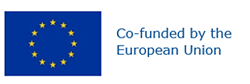 Preferred name: Cephalcia lariciphila
Authority: (Wachtl)
Taxonomic position: Animalia: Arthropoda: Hexapoda: Insecta: Hymenoptera: Pamphiliidae
Other scientific names: Cephaleia abietis var. intermedia Hellén, Cephaleia lariciphila Wachtl, Lyda lariciphila (Wachtl)
Common names in English: European larch web-spinner, European web-spinning larch sawfly
view more common names online...
EU Categorization: PZ Quarantine pest (Annex III)
view more categorizations online...
EPPO Code: CEPCAL